1. 훈련생 신상2. 결혼 상태3. 가족 사항4. 교회 사항5. 전문인선교6. 성경공부 및 선교훈련 경험7. 선교훈련 지원동기 및 기대하는 점위의 내용은 사실과 틀림이 없으며, 위와 같이 PGM 선교사집중훈련에 지원합니다._________________년__________월________일성명:_______________________________  사인:___________________________________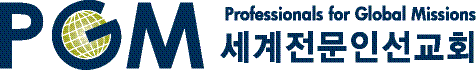 제8회선교사집중훈련 참가신청서 Registration Form성 명한글)                                영문)한글)                                영문)한글)                                영문)한글)                                영문)한글)                                영문)생년월일국적성별  남  여  직장명담당부서집주소전화번호Home)                                Cell)                       Home)                                Cell)                       Home)                                Cell)                       Home)                                Cell)                       Home)                                Cell)                       Email언어능력1) 영어  □ 상   □ 중   □ 하   2) 기타 다른 외국어(              ) □ 상   □ 중   □ 하1) 영어  □ 상   □ 중   □ 하   2) 기타 다른 외국어(              ) □ 상   □ 중   □ 하1) 영어  □ 상   □ 중   □ 하   2) 기타 다른 외국어(              ) □ 상   □ 중   □ 하1) 영어  □ 상   □ 중   □ 하   2) 기타 다른 외국어(              ) □ 상   □ 중   □ 하1) 영어  □ 상   □ 중   □ 하   2) 기타 다른 외국어(              ) □ 상   □ 중   □ 하건강상태□ 상   □ 중   □ 하    특이사항:________________________________________________□ 상   □ 중   □ 하    특이사항:________________________________________________□ 상   □ 중   □ 하    특이사항:________________________________________________□ 상   □ 중   □ 하    특이사항:________________________________________________□ 상   □ 중   □ 하    특이사항:________________________________________________* 현재 선교사로 사역하고 있는 경우에만 아래를 작성해주세요.* 현재 선교사로 사역하고 있는 경우에만 아래를 작성해주세요.* 현재 선교사로 사역하고 있는 경우에만 아래를 작성해주세요.* 현재 선교사로 사역하고 있는 경우에만 아래를 작성해주세요.* 현재 선교사로 사역하고 있는 경우에만 아래를 작성해주세요.* 현재 선교사로 사역하고 있는 경우에만 아래를 작성해주세요.사역지사역기간(파송일)파송교회파송단체사역내용배우자성명한글)                                 영문)한글)                                 영문)한글)                                 영문)생년월일결혼기념일 미혼	  	  사별 	   	  별거 	             이혼  ……… 번               재혼 미혼	  	  사별 	   	  별거 	             이혼  ……… 번               재혼 미혼	  	  사별 	   	  별거 	             이혼  ……… 번               재혼 미혼	  	  사별 	   	  별거 	             이혼  ……… 번               재혼성명성별생년 월일관계현재 하는 일교회이름담임목사교회주소교회전화번호홈페이지소속교회 출석연수신앙생활 연수교회직책소속 교단세례일자세례집례자교회사역분야전문은사(해당되는 부분은 모두 체크)□ 교육  □ 영상  □ 컴퓨터  □ 스포츠  □ 긍휼   □ 농업  □ 축산  □ 의료  □ 법률  □ 행정  □ 외교    □ 음악    □ 미술   □ 문학  □ 상담  □ 건축  □ 출판  □ 방송  □ 언론    □ 언론    □ 언어   □ 미용  □ 전도  □ 회계  □ 찬양  □ 양육  □ 비즈니스  □ 성경공부인도    □ 어린이교육  □ 중보기도 □ 기타 (1) :___________________  (2) :___________________  (3) :___________________□ 교육  □ 영상  □ 컴퓨터  □ 스포츠  □ 긍휼   □ 농업  □ 축산  □ 의료  □ 법률  □ 행정  □ 외교    □ 음악    □ 미술   □ 문학  □ 상담  □ 건축  □ 출판  □ 방송  □ 언론    □ 언론    □ 언어   □ 미용  □ 전도  □ 회계  □ 찬양  □ 양육  □ 비즈니스  □ 성경공부인도    □ 어린이교육  □ 중보기도 □ 기타 (1) :___________________  (2) :___________________  (3) :___________________□ 교육  □ 영상  □ 컴퓨터  □ 스포츠  □ 긍휼   □ 농업  □ 축산  □ 의료  □ 법률  □ 행정  □ 외교    □ 음악    □ 미술   □ 문학  □ 상담  □ 건축  □ 출판  □ 방송  □ 언론    □ 언론    □ 언어   □ 미용  □ 전도  □ 회계  □ 찬양  □ 양육  □ 비즈니스  □ 성경공부인도    □ 어린이교육  □ 중보기도 □ 기타 (1) :___________________  (2) :___________________  (3) :___________________※ 전문은사에 체크한 사항을 우선순위별로 기제해 주십시오• 1순위:____________________  • 2순위:_________________________ • 3순위:_________________________※ 전문은사에 체크한 사항을 우선순위별로 기제해 주십시오• 1순위:____________________  • 2순위:_________________________ • 3순위:_________________________※ 전문은사에 체크한 사항을 우선순위별로 기제해 주십시오• 1순위:____________________  • 2순위:_________________________ • 3순위:_________________________※ 전문은사에 체크한 사항을 우선순위별로 기제해 주십시오• 1순위:____________________  • 2순위:_________________________ • 3순위:_________________________보유자격증전공과목고등/대학)보유자격증전공과목대학원)성경공부/양육훈련기간선교훈련/단기선교기간훈련을 알게된 경위지원동기기대하는 점